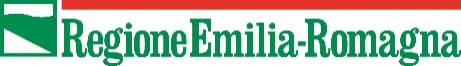 Allegato A4)SCHEMA DI PROPOSTA PROGETTUALE PER AZIONE DI SISTEMAProgetti di formazione e/o aggiornamento degli insegnanti delle scuole di musica, delle bande e dei cori, mirati in particolare all'inclusione di alunni con disabilità e all'educazione all'ascoltoPeriodo di svolgimento previsto anno: _______________________________dal: _________________  al :_____________________Possibilità/disponibilità a modificare l’anno di svolgimento in rapporto alla programmazione finanziaria regionale (indicare Sì o No e in quale altro anno eventualmente potrebbe essere realizzato): __________________Destinatari (indicare tipologia di destinatari e numero): ____________________________ _______________________________________________________________________Obiettivi dell'azione proposta: ________________________________________________________________________________________________________________________________________________________________________________________________________________________________________________________________________________________________________________________________________________________________________________________________________________________Modalità di pubblicizzazione del corso e selezione dei partecipanti: __________________________________________________________________________________________Ora complessive di formazione: ____________________________________Articolazione settimanale, giornaliera e oraria del corso: __________________________Sedi di svolgimento: Città: _____________, presso: _____________________________Collaborazioni con istituzioni pubbliche e private (indicare tipo di collaborazioni e descrivere le caratteristiche degli enti / soggetti che collaborano): ___________________________________________________________________________________________________________________________________________________________________Altre informazioni utili: _____________________________________________________________________ _____________________________________________________________________SCHEMA DI BILANCIO (timbro e firma)DOCENTEMateria trattataOre complessiveCosto orarioProf. ___________________€ 0,00Dott.___________________€ 0,00M°_____________________€ 0,00COSTI DELL’AZIONE DI SISTEMA: ___________________ (compilare una scheda per ciascuna azione) ANNO SCOLASTICO2018/2019Quota riferita all’anno 2018ANN0 SCOLASTICO2019/2020ANNO SCOLASTICO2020/2021A. COSTI ORGANIZZATIVIA.1 Compenso docenti € 0,00A.2 Compenso direzione e staff organizzativo€ 0,00A.3 Diarie, viaggi e soggiorni, docenti/tutor e staff organizzativo e tecnico€ 0,00A.4 Noleggio attrezzature e spese per locazione spazi€ 0,00A.5 Costi di progettazione (prestazioni professionali, consulenze, ecc.)€ 0,00A.6 Altro (specificare)€ 0,00A. TOTALE COSTI ORGANIZZATIVI € 0,00B. SPESE DI PROMOZIONE E COMUNICAZIONEB1. Ufficio stampa€ 0,00B2. Spese per acquisto spazi pubblicitari (stampa, radio, web)€ 0,00B3. Web marketing e Social media marketing€ 0,00B4. Spese per realizzazione di altro materiale promozionale€ 0,00B5. Altro (specificare)€ 0,00B. TOTALE SPESE DI PROMOZIONE E COMUNICAZIONE€ 0,00C. COSTI GENERALI DI GESTIONE (massimo 20% del costo totale)	C.1 Affitto locali€ 0,00C.2 Utenze e materiali di consumo (telefoniche, dati, cancelleria, spese postali, ecc.)€ 0,00C.3 Consulenze e servizi amm.vi/fiscali/legali e assicurazioni€ 0,00C.4 Spese bancarie€ 0,00C.5 Altro (specificare)	€ 0,00 TOTALE COSTI GENERALI (massimo 20% del costo totale)€ 0,00COSTO TOTALE DELL’AZIONE (A+B+C)€ 0,00A. RICAVI RIFERITI ALL’AZIONE DI SISTEMA: ______________(compilare una scheda per ciascuna azione titolo)ANNO SCOLASTICO2018/19Quota ricadente sul 2018 ANNO SCOLASTICO2019/20ANNO SCOLASTICO2020/21A. RICAVI DAI PARTECIPANTIA1. incassi da quota di partecipazione (eventuale)€ 0,00A. TOTALE RICAVI DAI PARTECIPANTI€ 0,00B. RICAVI DA ATTIVITA' COLLATERALIB1. vendita diritti (di ripresa, ecc.)€ 0,00B2. altro (elencare e specificare)€ 0,00B. TOTALE RICAVI DA ATTIVITA’ COLLATERALI € 0,00C. CONTRIBUTIC1. contributi Unione Europea€ 0,00C2. contributi statali€ 0,00C3. altri contributi Regione Emilia-Romagna€ 0,00C4. contributi Enti Locali€ 0,00C. TOTALE CONTRIBUTI€ 0,00D. CONTRIBUTI DA ALTRI ENTI PUBBLICI(specificare l’Ente)D1. …€ 0,00D. TOTALE CONTRIBUTI DA ALTRI ENTI PUBBLICI € 0,00E. PROVENTI DA SOGGETTI PRIVATIE1.Sponsorizzazioni€ 0,00E2. Altre risorse (donazioni, etc.)	€ 0,00E. TOTALE PROVENTI DA SOGGETTI PRIVATI€ 0,00F. RISORSE PROPRIE€ 0,00F. TOTALE RISORSE PROPRIE€ 0,00G. ALTRI RICAVI (specificare voci ed importi)€ 0,00G1. (specificare)G. TOTALE ALTRI RICAVI€ 0,00RICAVI TOTALI DELL’AZIONE (A+B+C+D+E+F+G)€ 0,00COSTI TOTALI DELL’AZIONE€ 0,00RICAVI TOTALI DELL’AZIONE  -€ 0,00CONTRIBUTO COMPLESSIVO RICHIESTO=€ 0,00